You only have one chance to make a good first impression to a potential client. The front lawn and garden is the doorway to the property, and unkempt grounds imply the house is not being kept up. The following packages were designed for ease of enhancing the curb appeal for homes put up for sale. The homeowner can simply choose a package that will fit within their budget.   Goal: to showcase a property in the best possible way to help clients get top dollar for their property.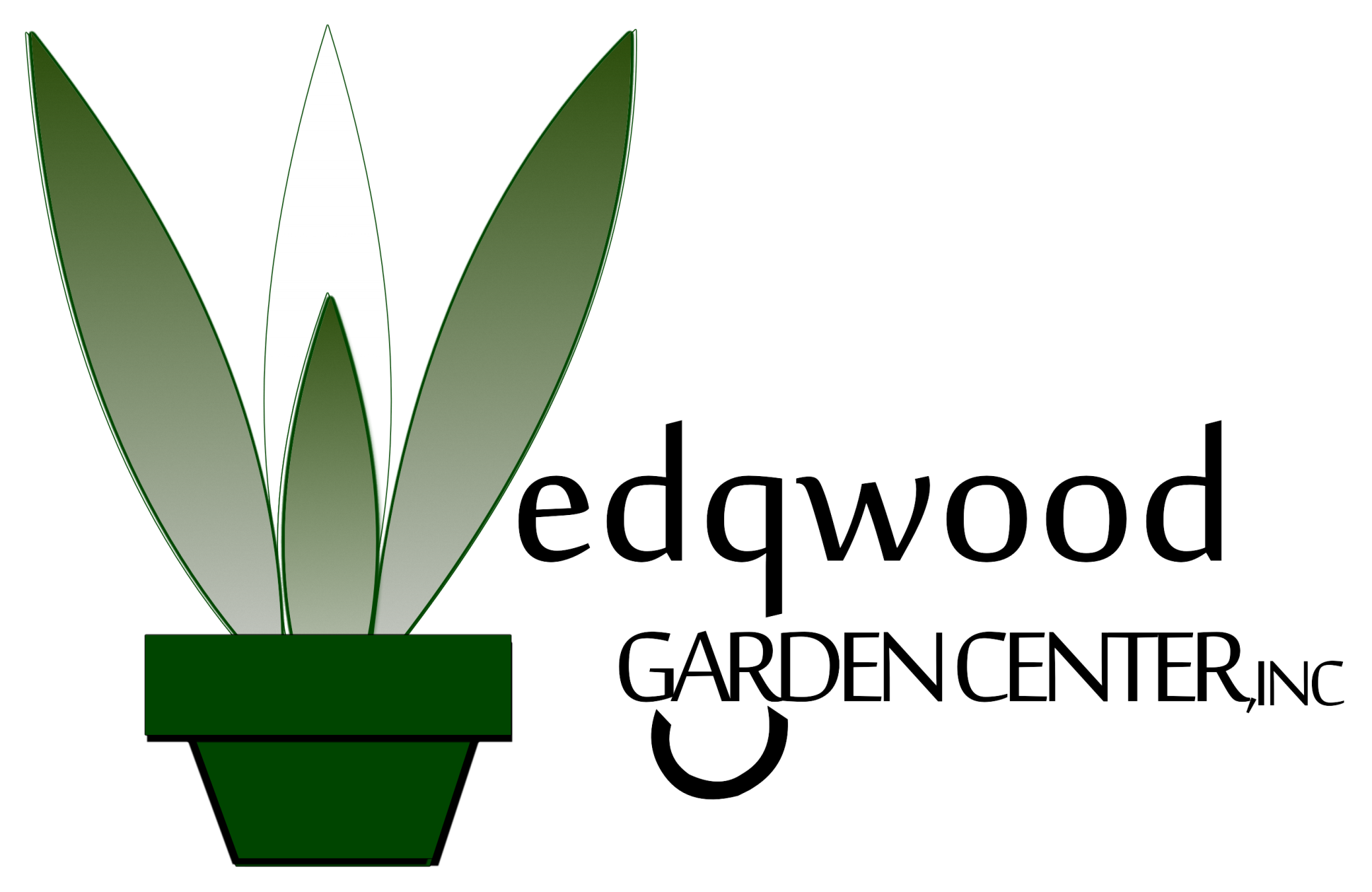 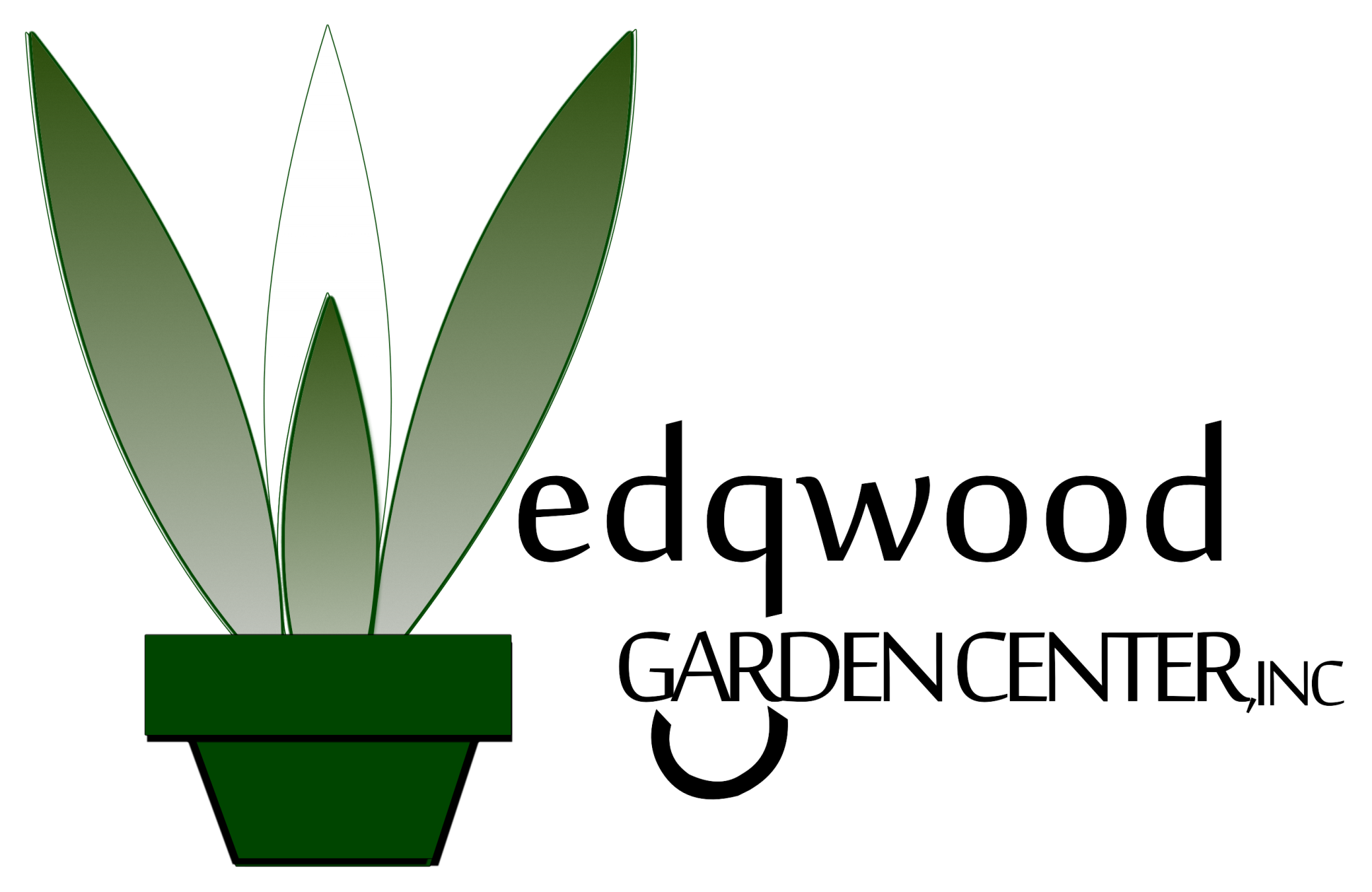 Bronze PackageRemoval of debris, such as branches, leaves, dead shrubs, etc.Up to 8 small to medium sized shrubs trimmed or prunedCut lawn, bag grass, weed-eat and blow off pavementDefine bed edges with 3” deep edgeRemove weeds from beds, apply pre-emergent to control growth3 cubic yards of doubled-shredded, colorized, dark brown mulchTotal: $495Silver Package9 assorted perennials, or 5 one gallon shrubs18 assorted annuals for color enhancement, 6” potsRemoval of debris, such as branches, leaves, dead shrubs, etc.Up to 14 small to medium sized shrubs trimmed or prunedUp to 3 small trees pruned (basic pruning, mostly for enhanced visibility)Cut lawn, bag grass, weed-eat and blow off pavementDefine bed edges with 3” deep edgeRemove weeds from beds, apply pre-emergent to control growth4 cubic yards of double-shredded, colorized, dark brown mulchTotal: $795Gold Package15 assorted perennials, or 9 one gallon shrubs25 assorted annuals for color enhancement, 6” potsRemoval of debris, such as branches, leaves, dead shrubs, etc.Up to 22 small to medium sized shrubs trimmed or prunedUp to 3 small trees pruned (basic pruning, mostly for enhanced visibility)Cut lawn, bag grass, weed-eat and blow off pavementDefine bed edges with 3” deep edgeRemove weeds from beds, apply pre-emergent to control growth5 cubic yards of double-shredded, colorized, dark brown mulchTotal: $995Prices above are for front lawn and gardens only, and based on property lot sizes up to 12,000 sq. ft. Substitutions are allowed in exchange for other work, i.e. annuals in exchange for more mulch, etc. Contractor reserves the right to refuse service if property exceeds acceptable conditions, or if property requires more work than can be completed under the selected package. Lawn height not to exceed 10”. Please notify us if property is larger or requires more work than can be handled under one of the above packages. To sign up, please see agreement attached.